The Title Goes HereAuthor Name*Department/School Name, Name of the University, Address, City-Pin code, State, CountryReceived: Date Month Year Revised: Date Month Year  Accepted: Date Month Year Published: Date Month Year    *Corresponding Author: Email address of the corresponding authorAbstractA brief abstract highlighting salient topics and the main conclusion should be written here in 200-300 words. KeywordsKeyword 1, Keyword 2, Keyword 3Introduction	Introduction of the manuscript related to its background study, literature survey should be explained here with appropriate references. This part can be written as 3-4 paragraphs separated by tab. The line spacing should be 1.5 lines. This line refers to the first reference in the list1. 	Results and DiscussionTitle of Subtopic if any should be written here:This topic should include your contribution with appropriate figures and discussion. The paragraphs should be start with tab maintaining line spacing of 1.5 lines. References should be cited as superscripted numbers within the text. One can cite here second reference2.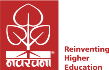 Figure 1: Figure caption should be written here                                                                                                               --------(1) Equation no. needs to be given if it is referred again in the text and the number needs to be right aligned. The equation should be written using Equation editor in Microsoft Word. It should not be inserted as image.Table 1: Table Caption should be written hereAcknowledgementAuthor would like to acknowledge research funding from XYZ Research Grant. Any other acknowledgement should be written here.ReferencesReference 1 to be written in APA styleReference 2 to be written in APA styleReference 3 to be written in APA style*Authors should note that although the references should be written in APA style, they (1) need not be arranged in alphabetical order in the reference list and (2) need to be cited in the text in order as superscripted numbers. Sr. No.Name of StudentMarksGrade